Návrh UZNESENIE VLÁDY SLOVENSKEJ REPUBLIKYč. ....z ...................  k návrhu zákona, ktorým sa mení a dopĺňa zákon č. 524/2010 Z. z. o poskytovaní dotácií v pôsobnosti Úradu vlády Slovenskej v znení neskorších predpisov a ktorým sa mení a dopĺňa zákon č. 526/2010 Z. z. o poskytovaní dotácií v pôsobnosti Ministerstva vnútra Slovenskej republiky v znení neskorších predpisovVláda A.    schvaľujeA.1 	návrh zákona, ktorým sa mení a dopĺňa zákon č. 524/2010 Z. z. o poskytovaní dotácií v pôsobnosti Úradu vlády Slovenskej v znení neskorších predpisov a ktorým sa mení a dopĺňa zákon č. 526/2010 Z. z. o poskytovaní dotácií v pôsobnosti Ministerstva vnútra Slovenskej republiky v znení neskorších predpisov,B.	poverujepredsedu vlády Slovenskej republikyB.1 	predložiť vládny návrh zákona Národnej rade Slovenskej republiky na ďalšie ústavné prerokovanie, 	podpredsedu vlády Slovenskej republiky B.2 	uviesť a odôvodniť vládny návrh zákona v Národnej rade Slovenskej republiky. vedúci Úradu vlády Slovenskej republikyB.3	uviesť a odôvodniť vládny návrh zákona vo výboroch Národnej rady Slovenskej republiky.Vykonajú:     predseda vlády Slovenskej republiky                       podpredseda vlády Slovenskej republiky		vedúci Úradu vlády Slovenskej republikyNa vedomie: 	predseda Národnej rady Slovenskej republikyČíslo materiálu:Predkladateľ:vedúci Úradu vlády Slovenskej republiky 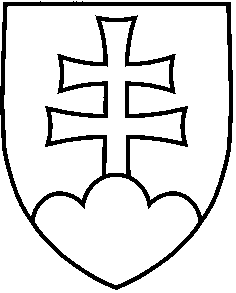 